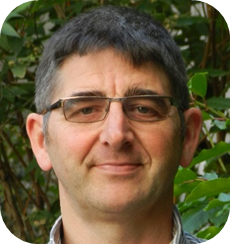         	Frédéric Séré délégué syndical CFTC               Bon à savoir «  La prime d’ancienneté «  Les primes d’ancienneté dans votre entreprise statut employé, comment ça marche ?Il existe actuellement deux types de primes d’ancienneté au sein de notre entreprise, l’une relevant de la CCN c'est-à-dire de notre secteur d’activité, l’autre relevant uniquement de notre entreprise Arpège.   1 - Prime relevant de la CCN : son calcul tient compte de votre ancienneté dans votre entreprise actuelle, mais également chez vos employeurs précédents (sodexo, Elior entreprise, sogeres, etc.)Exemple : Madame X est rentrée au sein de la société Sogeres le 3 août 2002 son restaurant a perdu le contrat en 2010 au profit d’Arpège, au 3 mars 2019 madame X a 13 ans d’ancienneté.Calcul de la prime ancienneté CCN : Le versement est mensuel et en pourcentage du salaire de base brut. Le premier versement se fait au bout de 5 ans d’ancienneté.Exemple : madame X a une rémunération de 1500 euros brut, elle touchera au bout de 5 ans d’ancienneté 15 euros de prime d’ancienneté supplémentaire chaque moisLe pourcentage évolue dès qu’un palier est franchi comme le montre le tableau ci-dessous :	5 ans	1%	10 ans	2%	15 ans	3%	20 ans	4%2 - prime d’ancienneté spécifique Arpège (groupe Elior) : son calcul tient compte de votre ancienneté au sein du groupe Elior. La prime est majorée par rapport à la CCN à partir de 8 ans d’ancienneté. Elle est non cumulable avec la prime de la CCN.Voici le tableau récapitulatif des primes versées mensuellement et calculées selon les années d’ancienneté sur le salaire de base brut contractuel :Pour tout renseignements tel : 06 98 91 80 30Paliers d'anciennetéprime mensuelle5 ans1%8 ans2%9 ans3%10 ans4%15 ans5%20 ans6%